.Intro: 40 CountsVine Right, Heel, Vine ¼ turn, ScuffVine Right, Heel, Vine ¼ turn, ScuffWalk Fwd. Right. Left, Right, Kick Left, Walk Back Left, Right, Left, TouchSide Step Right, Heel Tap, Side Step Left, Tap. Out, Out, In, InHave Fun!Contact: www.sunshine-cowgirl-linedance.dk - sunshinecowgirl1960@gmail.comInto The Sunset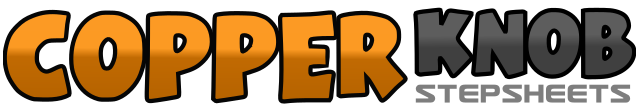 .......Count:32Wall:2Level:Beginner.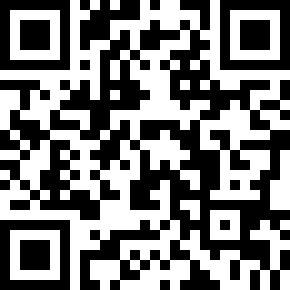 Choreographer:Marie Sørensen (TUR) - June 2011Marie Sørensen (TUR) - June 2011Marie Sørensen (TUR) - June 2011Marie Sørensen (TUR) - June 2011Marie Sørensen (TUR) - June 2011.Music:Ride On Into The Sunset - Barry UptonRide On Into The Sunset - Barry UptonRide On Into The Sunset - Barry UptonRide On Into The Sunset - Barry UptonRide On Into The Sunset - Barry Upton........1-2Step Right to Right side, Cross Left behind Right3-4Step Right to Right side, Tap Left Heel Diagonal Fwd. Left5-6Step Left to Left side, Cross Right behind Left7-8¼ turn Left, Step Fwd. Left, Scuff Right Fwd.1-2Step Right to Right side, Cross Left behind Right3-4Step Right to Right side, Tap Left Heel Diagonal Fwd. Left5-6Step Left to Left side, Cross Right behind Left7-8¼ turn Left, Step Fwd. Left, Scuff Right Fwd.1-2Walk Fwd. Right, Left3-4Walk Fwd. Right, Kick Left Fwd. & Clap5-6Walk back Left, Right7-8Walk Back Left, Touch Right beside Left1-2Step Right to Right side, Tap Left Heel Diagonal Fwd. Left3-4Step Left to Left side, Tap Right Heel Diagonal Fwd. Right5-6Step Right Fwd. & Out to Right side, Step Left fwd. & Out to Left side7-8Step Right back to Center, Step Left beside Right